OBJETIVO GERAL DO CURSO:O Curso de Engenharia Sanitária do Centro de Educação Superior do Alto Vale do Itajaí – CEAVI, da UDESC/ Ibirama, objetiva formar profissionais da engenharia habilitados à preservação, ao controle, à avaliação, à medida e à limitação das influências negativas das atividades humanas sobre o meio ambiente, de modo a atender as necessidades de proteção e utilização dos recursos naturais de forma sustentável, aliando novas metodologias e tecnologias na exploração, uso e tratamento da água, nos projetos de obras de saneamento, que envolvem sistemas de abastecimento de água, sistemas de esgotamento sanitário, sistemas de limpeza urbana, bem como no desenvolvimento de políticas e ações no meio ambiente que busquem o monitoramento, o controle, a recuperação e a preservação da qualidade ambiental e da saúde pública.EMENTA:Movimento uniforme em canais abertos e fechados. Energia específica. Ondas. Ressalto hidráulico. Movimento permanente gradualmente variado. Curvas remanso. Orifícios, bocais, vertedores, tubos curtos, hidrometria, calhas. Escoamentos em tubulações. Escoamento em meios porosos. Condutos equivalentes em Séries e Paralelo. Redes ramificadas e malhadas. Método de H. Cross. Bombas, curvas e associações, cavitação.OBJETIVO GERAL DA DISCIPLINADesenvolver e estimular a capacidade do aluno, estimulando a criatividade e o raciocínio lógico para o entendimento do estudo do escoamento de líquidos em tubulações, canais, orifícios, bocais, vertedores, nos meios porosos e sistemas de bombeamento.OBJETIVOS ESPECÍFICOS/DISCIPLINA:Objetivo específico 1: Determinar a perda de carga continua e localizadas em tubulações forçadas;Objetivo específico 2: Dimensionar sistemas de bombeamento;Objetivo específico 3: Calcular os escoamentos em condutos livres e canais abertos;Objetivo específico 4: Determinar a energia específica, o ressalto hidráulico e o remanso em canais livres;Objetivo específico 5: Determinar as vazões através dos orifícios, bocais, vertedores, tubos curtos, e calhas.CRONOGRAMA:METODOLOGIA PROPOSTA:	Aulas expositivas e de exercícioscom a utilização de material de apoio para apresentação dos conteúdos (softwares, simulações, experimentos, vídeos, debates, etc).AVALIAÇÃO:	1) Avaliação básica do semestre:	Serão aplicadas 2 provas (P),1 Trabalho (T) e 2 Relatórios (R). A média da nota semestral será calculada da seguinte forma:As provas poderão conter:a) Questões discursivas sobre conceitos e relações teóricas do conteúdo;b) Questões de desenvolvimento matemático, podendo ser numéricas ou literais; ec) Questões iguais aos exercícios sugeridos em aula.A aprovação ocorrerá quando a média do semestre for maior ou igual a 7,0. Se for menor, o aluno terá direito a uma prova de recuperação.2) Recuperação:A prova de recuperação, exame, será aplicada ao final do semestre e seu conteúdo abrangerá os assuntos ministrados durante todo o período letivo. A média final após aplicação desta prova será:Para aprovação na disciplina a média final deverá ser maior ou igual a 5,0.BIBLIOGRAFIA BÁSICA:PORTO, Rodrigo  de Melo. Hidráulica básica. São Carlos: CESC/USP, 1998. (Número de chamada: 627 P839h)AZEVEDO NETO, José; ARAUJO, Roberto de. Manual de hidráulica. 8.ed., São Paulo: Edgard Blucher, 1998 (Número de chamada: 627 A994m)BAPTISTA, Márcio; COELHO, Márcia Maria Lara Pinto. Fundamentos de engenharia hidráulica. 3aed. rev., Belo Horizone: UFMG, 2010. (Número de chamada: 627 B222f3ed)BIBLIOGRAFIA COMPLEMENTAR:SILVESTRE, Paschoal. Hidráulica geral. Rio de Janeiro: Livros Técnicos e Científicos, 1982 (Número de chamada: 627 S587n)GRIBBIN, John E. Introdução à hidráulica, hidrologia e gestão de águas pluviais. São Paulo: Cengage Learning, 2009. 494 p.MACINTYRE, A. J. Instalacões hidráulicas: prediais e industriais. 4. ed. Rio de Janeiro: LTC, 2010. xiv, 579 p.BRUNETTI, F. Mecânica dos Fluidos, 2ª Ed, Pearson Education, 2008. (Número de Chamada: 532 B895m 2.ed.)FOX, R.W.; PRITCHARD, P.J.; MCDONALD, A.T. Introdução à Mecânica dos Fluidos. 7ed. Rio de Janeiro:LTC, 2010. (Número de Chamada: 530 T595f 6.ed.)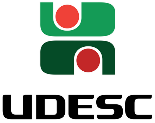 Universidade do Estado de Santa Catarina – UDESC Centro de Educação Superior do Alto Vale do Itajaí – CEAVIDepartamento de Engenharia Sanitária - DESAPLANO DE ENSINOPLANO DE ENSINOPLANO DE ENSINODEPARTAMENTO: ENGENHARIA SANITÁRIADEPARTAMENTO: ENGENHARIA SANITÁRIADEPARTAMENTO: ENGENHARIA SANITÁRIADISCIPLINA: HIDRÁULICA GERALDISCIPLINA: HIDRÁULICA GERALSIGLA:HIGPROFESSOR: FILIPE VIEZZER DA SILVAPROFESSOR: FILIPE VIEZZER DA SILVAE-mail: filipe.silva@udesc.brCARGA HORÁRIA TOTAL:90 hTEORIA: 72 hPRÁTICA: 8 hCURSO: BACHARELADO EM ENGENHARIA SANITÁRIACURSO: BACHARELADO EM ENGENHARIA SANITÁRIACURSO: BACHARELADO EM ENGENHARIA SANITÁRIASEMESTRE/ANO: I/2016SEMESTRE/ANO: I/2016PRÉ-REQUISITOS: FTR INoDataHorárioH.AConteúdo124/027:30 – 11:505Apresentação do Plano de Ensino e Conteúdo Programático.Parte I - Escoamento permanente em condutos forçados: Conceitos básicos (Revisão de Mecânica dos Fluidos);202/037:30 – 11:505Escoamento uniforme em tubulações;309/037:30 – 11:505Perdas de carga localizadas;416/037:30 – 11:505Sistemas hidráulicos de tubulações;523/037:30 – 11:505Redes de distribuição de água;606/047:30 – 11:505Prova 1 (P1) (3 H.A.) + Sistemas elevatórios – cavitação (2 H.A.);713/047:30 – 11:505Sistemas elevatórios - cavitação (continuação)820/047:30 – 11:505Sistemas elevatórios - cavitação (continuação) + Aula prática – Condutos forçados.927/047:30 – 11:505Entrega do Relatório 1 (R1) + Orifícios – tubos curtos – vertedores.1004/057:30 – 11:505Orifícios – tubos curtos – vertedores (continuação).1111/057:30 – 11:505Parte II - Escoamento permanente e não parmanente em condutos livres: Escoamento em superfície livre: Escoamento permanente e uniforme;1218/057:30 – 11:505Escoamento permanente e uniforme (continuação) + Energia ou carga específica;1325/057:30 – 11:505Prova 2 (P2)(3 H.A.) + Energia ou carga específica (continuação) (2 H.A.);1401/067:30 – 11:505Energia ou carga específica (continuação) + Ressalto hidráulico;1508/067:30 – 11:505Escoamento permanente gradualmente variado;1615/067:30 – 11:505Escoamento permanente gradualmente variado (continuação);1722/067:30 – 11:505Escoamento permanente gradualmente variado (continuação) + Aula prática – Canais.1829/067:30 – 11:505Entrega do Trabalho (T) + Entega do Relatório 2 (R2) + Escoamento em meios porosos.Somatório das horas-aulaSomatório das horas-aulaSomatório das horas-aula9006/077:30 – 11:50Exame Final